Муниципальное бюджетное общеобразовательное учреждение«Малополпинская средняя общеобразовательная школа»Брянского района Брянской областиПРИКАЗОт 20.04.2021 г                                                                                               №20/4О недопустимости сбора денежных средствВо исполнение Федерального закона от 25.12.2008 года № 273-ФЗ «О противодействии коррупции», в целях повышения эффективности работы по противодействию коррупции в учреждении, и в целях предотвращения незаконного сбора денежных средств с родителей (законных представителей) обучающихся МБОУ «Малополпинская СОШ» Брянского районаПРИКАЗЫВАЮ:Установить, что сбор денежных средств работниками МБОУ «Малополпинская СОШ» Брянского района не допускается.Работникам школы:Незамедлительно сообщать обо всех случаях сбора денежных средств работниками МБОУ «Малополпинская СОШ» Брянского района ответственному за противодействие коррупции С.Н.Михайловой и директору школы А.Ф.Бондаревой.Принять к сведению, что за участие в сборе денежных средств, а также за несообщение о сборе денежных средств действующим законодательством Российской Федерации предусмотрена ответственность, в том числе ответственность, предусмотренная Уголовным кодексом Российской Федерации (статьи 33, 159, 163,290, 291 УКРФ).Контроль за исполнением приказа оставляю за собой.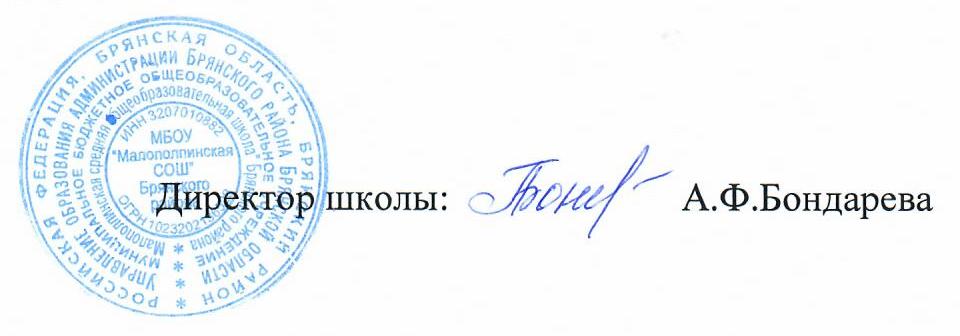 